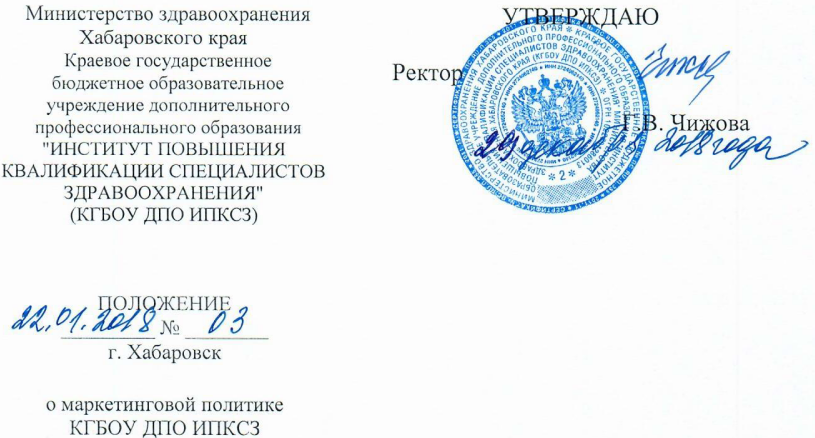 ОБЩИЕ ПОЛОЖЕНИЯ Маркетинговая политика призвана обозначить цели, принципы, направления и приоритеты функционирования краевого государственного образовательного учреждения дополнительного профессионального образования «Институт повышения квалификации специалистов здравоохранения» (далее Институт) в условиях развивающегося рынка, усиления конкуренции со стороны других государственных и негосударственных учебных и медицинских заведений.Целью Института как государственного учреждения на рынке образовательных услуг является формирование эффективного устойчивого механизма непрерывного развития качества дополнительного профессионального образования, оказания медицинских услуг, услуг по проживанию в общежитии при учете интересов государства и общественных групп, физических лиц. Основной целью стратегии продвижения на рынке стоматологической клиники Института является формирование имиджа учреждения, узнаваемого образа на рынке стоматологических услуг, предоставляющего широкие возможности бесплатного и платного классического и инновационного спектра стоматологических услуг высокого уровня.Основными принципами маркетинговой политики Института провозглашаются:приоритет государственных и общественных интересов;безусловное содействие в реализации и совершенствовании государственной образовательной политики;эффективное коммуникативное взаимодействие со всеми потребительскими сегментами рынка образовательных, медицинских, сопутствующих услуг и взаимовыгодное партнерство со всеми заинтересованными лицами, государственными структурами, общественными и коммерческими организациями;ориентация на международные стандарты качества во всех областях;содействие развитию научно-исследовательской деятельности как необходимой базы для совершенствования качества услуг;разумное использование дополнительных финансовых источников для развития материальной, лечебной, научной и учебно-методической базы Института.Основными инструментами реализации указанных принципов признаются:репутация как главная интегрированная характеристика качества услуг и конкурентоспособности Института;профессионализм и мотивированность профессорско-преподавательского состава, медицинского персонала и административно - управленческого персонала как решающий фактор внутренней эффективности функционирования;динамичная и адаптивная организационная структура управления как важное условие быстрой адаптации к внешней среде;стабильная материальная и финансовая база как основа обеспечения долгосрочной рыночной устойчивости.Основными задачами маркетинговой политики Института являются:поддержание имиджа образовательного учреждения;формирование спроса и стимулирование сбыта образовательных услуг, услуг по проживанию в общежитии, сопутствующих услуг и медицинских услуг Института.Достижение наилучшего результата маркетинговой политики осуществляется при выполнении следующих условий:привлечение потребителя посредством оказания дифференцированных образовательных услуг и медицинских услуг;совершенствование профессионального мастерства профессорско- преподавательского состава, медицинского персонала;усилие мотивации профессорско-преподавательского состава, медицинского персонала к улучшению качества работы.Содержание маркетинговой деятельности Института воплощается в функциях маркетинга:определение ассортимента услуг, учитывая запросы потребителя и свои возможности;организация предоставления услуг;ценообразование: установление цен на новые услуги, адаптация цен (скидки, наценки);коммуникации: реклама, связь с общественностью, личные контакты;реализация услуг, анализ проведенной маркетинговой работы, направленной на долгосрочный результат.Формирование имиджа образовательного учрежденияПрирода имиджа образовательной услуги строится как на воспринимаемом образе услуги, так и на тех ассоциациях, которые этот образ (а не сама услуга) вызывает.Цели имиджа:узнаваемость Института по любому проявлению его деятельности, создание благоприятного впечатления на рынке, соответствующего тому, как Институт себя позиционирует.поддерживающий имидж, мотивирующий сотрудников на повышение качества услуг и эффективности труда.В решении проблем создания имиджа не менее важны также инструменты психологического воздействия на целевые рынки, выражающиеся в способности Института:создавать неповторимый имидж своей организации и предоставляемых ею услуг;поддерживать на достойном уровне деловую репутацию Института и авторитет предлагаемой услуги;формировать каналы распространения позитивной информации об удовлетворении запросов слушателей, пациентов и всех заинтересованных сторон «из уст в уста».Одной из важнейших задач формирования имиджа является преодоление затруднений потребителей при определении качества приобретаемой услуги, вызывающих чувство неуверенности в совершаемом выборе. В связи с этим потребители весьма чутко реагируют на наличие в предлагаемых услугах осязаемых элементов, помогающих оценить потенциальное качество услуги. К таким элементам можно отнести фирменный стиль и организационную культуру.Фирменный стиль:стиль взаимоотношений между участниками процесса;стиль оформления документации;стиль оформления помещений; интерьер и дизайн;внешний вид персонала;стиль общения (в том числе по телефону);правила приема пациентов.Эти и другие осязаемые элементы маркетинговых услуг могут оказывать благоприятное воздействие на новых потенциальных клиентов и тем самым становиться инструментами маркетинговых технологий, направленных на получение дополнительных конкурентных преимуществ.Формирование общественного мнения.Средством продвижения услуг является формирование общественного мнения, т.е. усилия по налаживанию и моделированию хороших отношений с общественностью, включая использование редакционного, а не платного места в средствах массовой информации, формирование благоприятного имиджа Института и его услуг. С этой целью регулярно готовятся материалы, представляющие Институт, его услуги и его преподавателей с лучшей стороны, эти материалы направляются в СМИ нашего города и за его пределы.Для формирования общественного мнения Институт использует: специальные мероприятия, т.е. проведение конференций, симпозиумов, конгрессов;печатные материалы, включающие, брошюры, методические пособия, сборники;видеоматериалы, публичные выступления на краевом телевидении;веб-сайт в сети Интернет, на которой размещается информация об истории Института, целях, услугах, преподавателях, а также методические разработки и другое.Формирование общественного мнения обладает большими потенциальными возможностями по созданию положительного настроя, позволяет воздействовать на потребителей.Созданию благоприятного образа стоматологической клиники способствует проведение промо - акций некоммерческого характера (Участие в выставках и конкурсах городского, краевого и федерального значения, общественные акции и мероприятия и др.). Для достижения тактических целей в краткосрочном периоде должны использоваться возможности коммерческого продвижения (реклама, объявления).Расходы на рекламу определяются в соответствии с планом финансово-хозяйственной деятельности на текущий год в размере не более 1% выручки от приносящей доход деятельности.ЦЕНОВАЯ ПОЛИТИКАЦеновая стратегия Института по всем видам образовательных услуг, услуг по проживанию в общежитии, медицинских услуг, сопутствующих услуг и не ориентирована на получение и максимизацию прибыли. Основным принципом ценообразования признается формирование ценовой политики, обеспечивающей покрытие прямых и косвенных издержек на производство и развитие образовательных, услуг по проживанию в общежитии, медицинских услуг, сопутствующих услуг и интеллектуальных продуктов высокого качества.Для поддержания ценовой конкурентоспособности необходим дифференцированный и гибкий подход к ценообразованию на различных сегментах, для различных видов услуг.Ценовая политика Института касается жизненно важных аспектов его существования и дальнейшего развития. Ценообразование является самостоятельным выражением стратегических целей Института. Оно отражает характер производимых услуг, их особенности и особенности соответствующего рынка.Цены на образовательные услуги и услуги по проживанию в общежитии формируются под воздействием активности конкурентов, величины и динамики платежеспособного спроса. При этом стержневым компонентом ценовой политики Института выступает не сама по себе цена «продажа» образовательных услуг и услуг по проживанию в общежитии, а соотношение между величинами прогнозируемого эффекта и дополнительных затрат потребителей на использование, потребление образовательных услуг, услуг по проживанию в общежитии, включая и процессы их освоения (принцип ориентации цены на спрос, конкурентов и цену потребления).Ценовая политика ориентирована на сокращение совокупных затрат потребителя (прежде всего затрат по потреблению образовательных услуг), гибкая политика ценообразования.Политика гибких цен - это установление различных скидок или наценок. Цена меняется в зависимости от предоставления услуг.Скидки могут быть установлены в пределах максимального тарифа, но не ниже 0,5 % рентабельности в следующих случаях:участие Института в торгах (конкурсах, аукционах, запросах котировок цен) на образовательные услуги, услуги по проживанию в общежитии;при проведении выездных циклов (дополнительно с расчетами учитываются расходы, связанные с командировками преподавательского состава, количеством обучающихся на цикле).На основании приказа ректора устанавливать скидку на образовательные услуги в зависимости от форм обучения:дистанционное (заочное) обучение до 10%;  очно-заочное обучение до 5%.В долгосрочном аспекте основой функционирования стоматологической клиники Института является:развитие услуг по программе государственных гарантий оказания бесплатной медицинской помощи населению России на территории Хабаровского края за счет средств обязательного медицинского страхования;расширение спектра и объемов стоматологических услуг на основе добровольного медицинского страхования;привлечение населения для получения услуг на платной основе.Ценовая стратегия Института по всем видам услуг стоматологической клиники ориентирована на получение и максимизацию валового дохода. Основным принципом ценообразования признается формирование ценовой политики, обеспечивающей покрытие прямых и косвенных издержек на производство и развитие основных и дополнительных услуг высокого качества.Для более гибкого реагирования на потребности населения, их возможности и желание получения стоматологических услуг предлагаемого качества применима система скидок и льгот, которая может носить как постоянный, так и временный характер.СИСТЕМА СКИДОК И ЛЬГОТ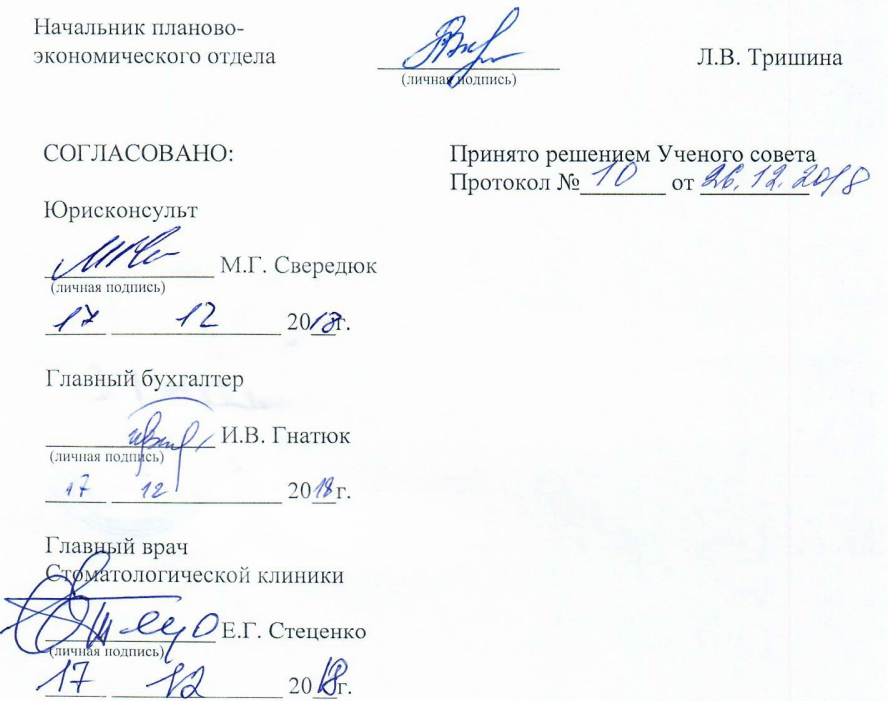 № п/пНаименование показателейВеличина и условия предоставленияОснование1.Временные акции (не более 2-х месяцев) с ценовой скидкой на все или отдельные виды услуг платного отделенияСкидка до 20%Приказ ректора об акции2.Постоянные акции для отдельных категорий граждан, например, для постоянных пациентов, по договорам ДМС и т.д.Скидка до 20%Приказ ректора об акции, договоры со страховыми компаниями и другими учреждениями и организациями3.Рассрочка платежа по протезированию зубов ветеранам ВОВ, инвалидам, малоимущим гражданамСроком не более 6 месяцев при первоначальном взносе не менее 50 % от общей стоимостиДоговор с рассрочкой платежа4.Рассрочка платежа многодетным семьям при ортодонтической лечении детейСроком не более 6 месяцев при первоначальном взносе не менее 50 % от общей стоимостиДоговор с рассрочкой платежа5.Система бонусов для постоянных пациентовПоложение о бонусных программах, приказ ректора6.Рассрочка платежа при оказании услуг по имплантологии, протезированию на имплантатахСроком не более 6 месяцев при первоначальном взносе не менее 30 % от общей стоимости услуг по имплантологии и протезированию на имплантатахДоговор с рассрочкой платежа7.Использование подарочного сертификата В течение 12 месяцев со дня приобретенияПоложение о подарочном сертификате стоматологической клиники ИПКСЗ «Стомадент-ДВ»8.Постоянная акция «Семейный бонус»Скидка 10 % на услуги терапевтической стоматологии для третьего и последующих членов семьи при предоставлении соответствующих документовПоложение о бонусной программе, договор оказания платных медицинских стоматологических услуг9.Постоянные скидки для штатных сотрудников ИПКСЗСкидка 10 % на все услуги стоматологической клиники (по справке отдела кадров)Договор оказания платных медицинских стоматологических услуг